FiguresFigure 1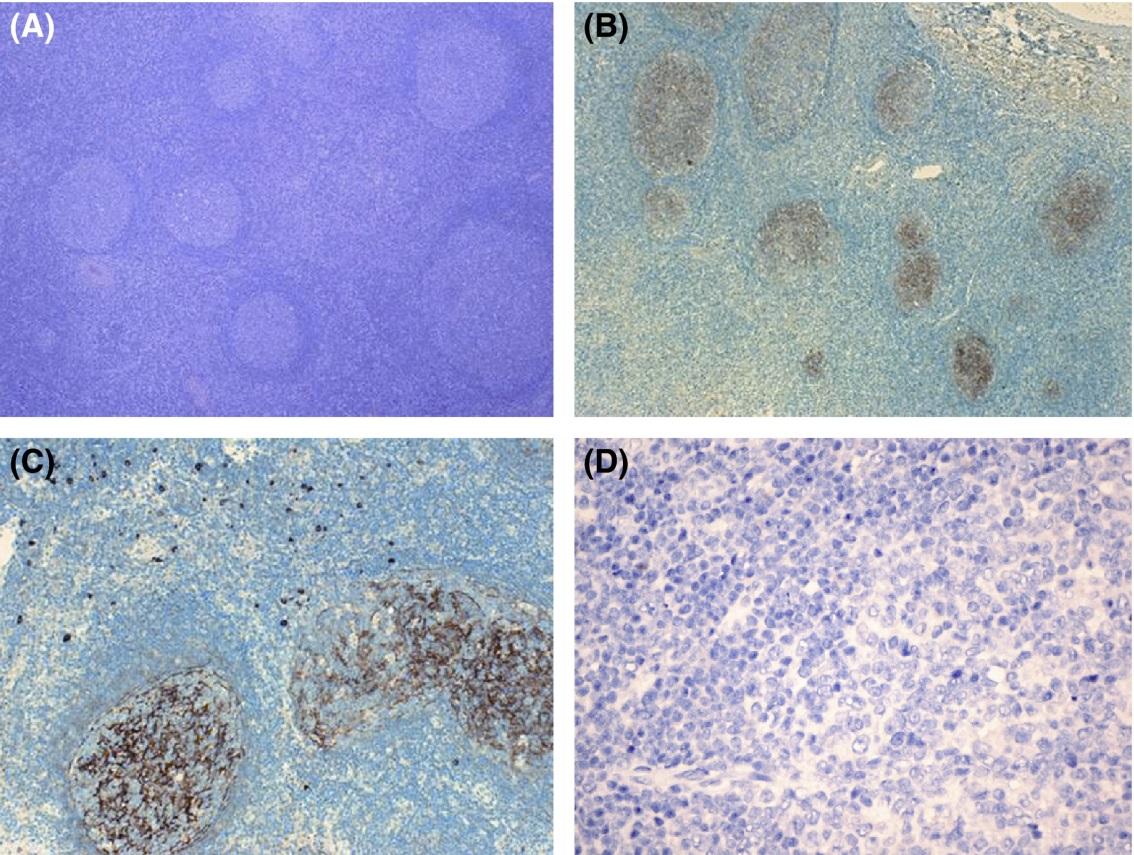 Figure 2A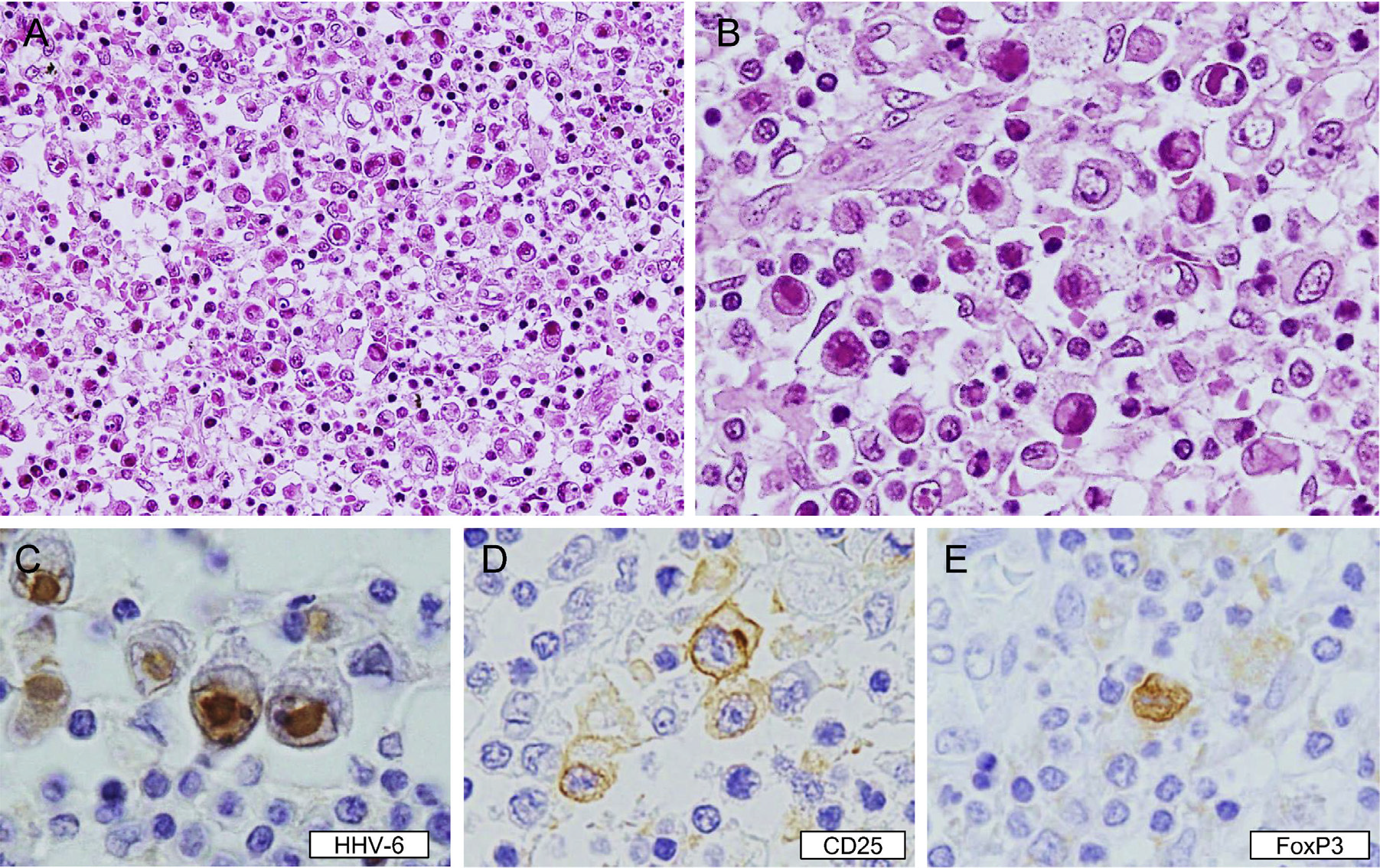 2B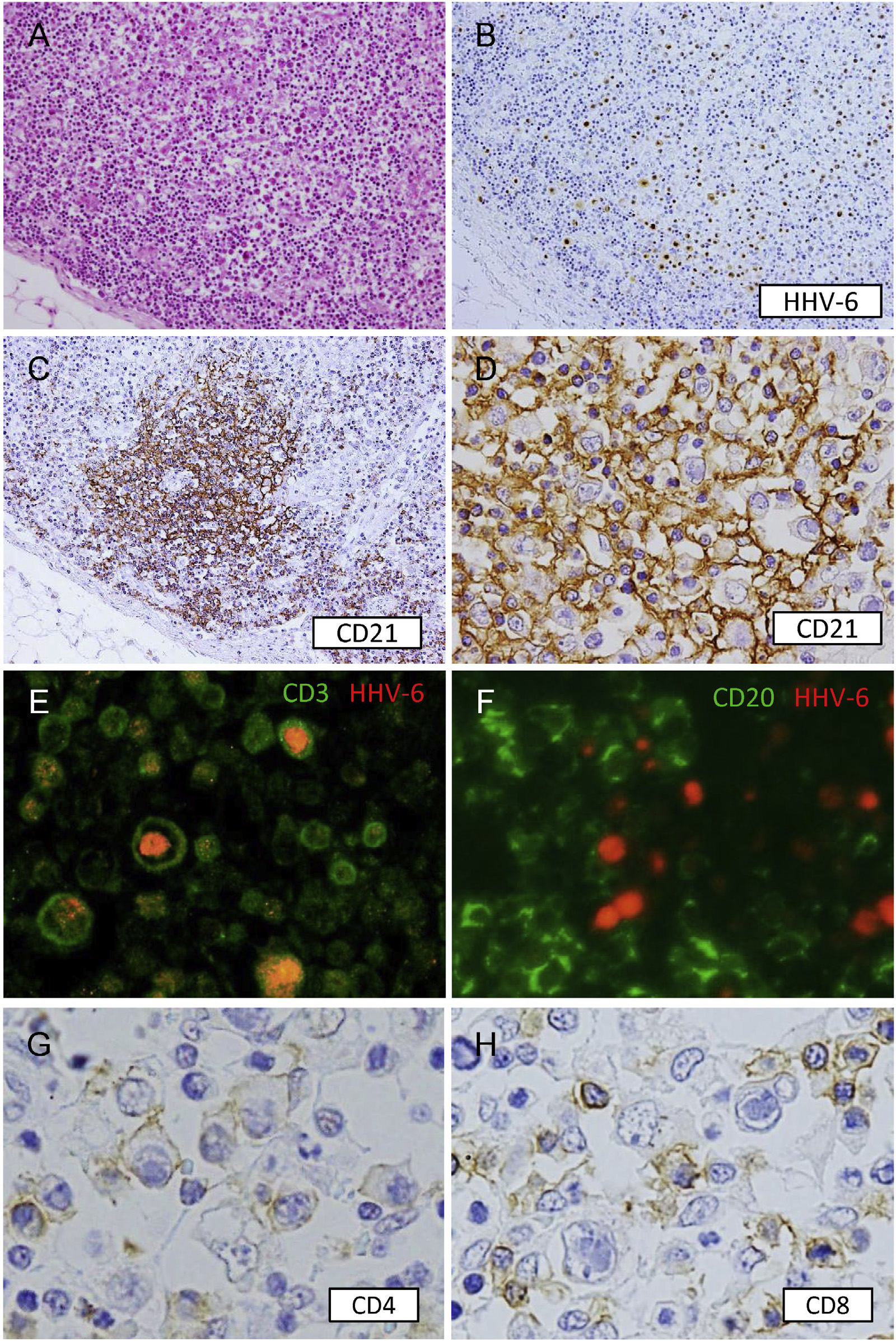 Figure 3A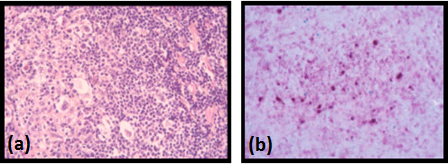 3Ba)     b)  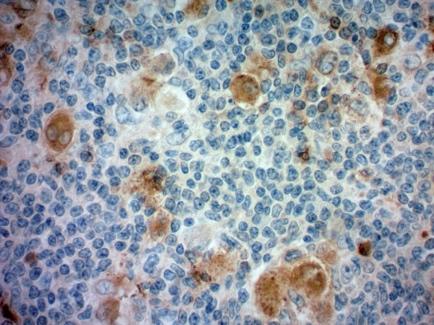 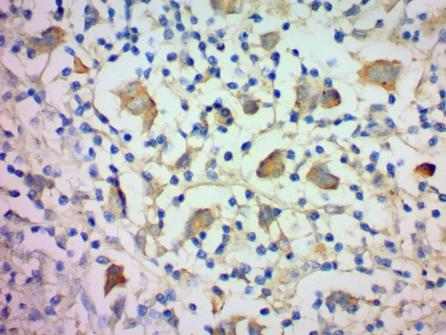 c)  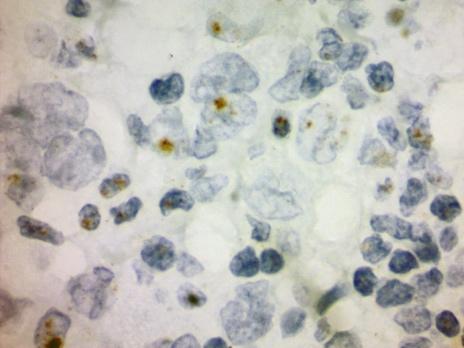 3C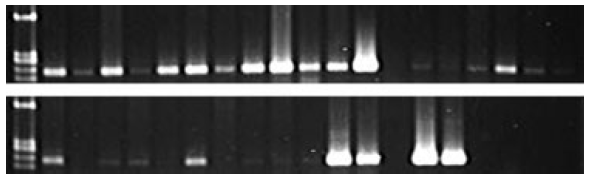 